Donate to Classroom Projects!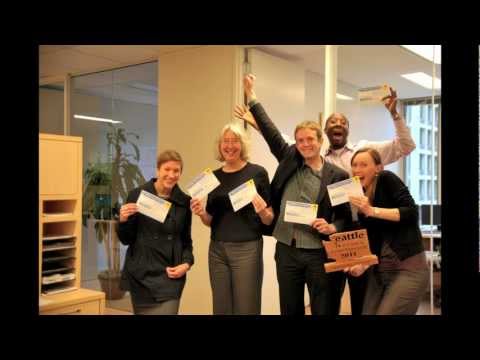 Go to YouTubePlay videoOn October 5th, everyone who visits a King County Starbucks will receive a free $10 gift card to be used on the DonorsChoose.org website. This website contains thousands of local classroom projects…00:01:42Added on 10/04/11730 views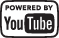 